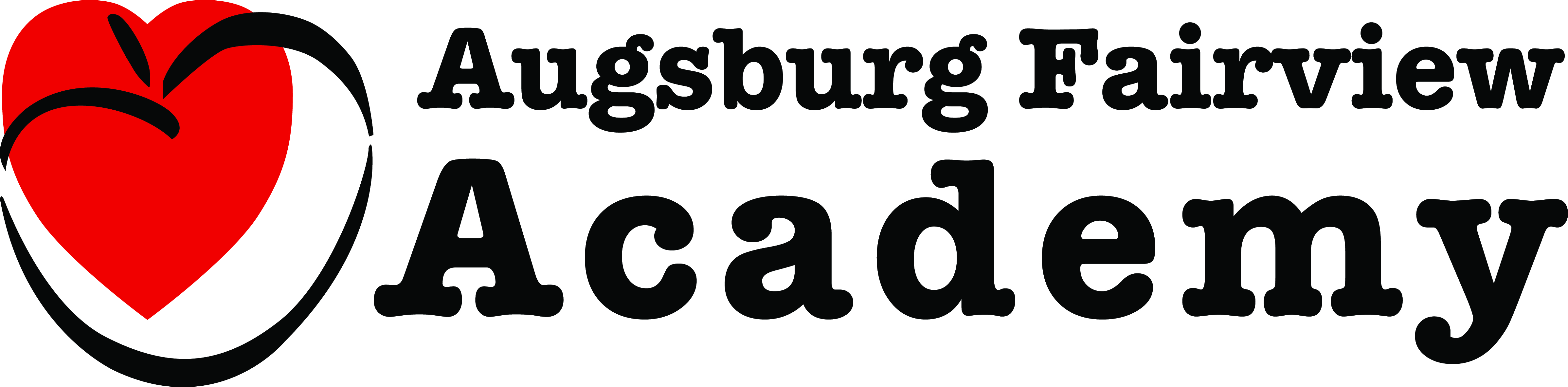 Agenda for the Board Meeting on Friday, November 22, 2013.The meeting of the board will begin at 10:30 AM on Friday, November 22, 2013. This meeting will be held at the school in the Math classroom.AGENDA1:Approve Minutes of November 1st, 2013 Meeting2 Financial Report (Ms. Jenkins, SBS)October Financial Packet3Detailed Expense Statement for October 20134Board Action (Approve Financials)Treasurer's Audit of Disbursements (Ms. Niemann)Authorizer Updates (Chris Brown)Executive Director's Report (Mr. White)Finance Committee Report (Board action approve finance committee requests)Transportation Updates Indian Education Report (Dusty and Liz)Enrollment DataHomelessness Updates:  Town Hall Meeting at NoonBoard Action (Approve Directors ReportLead Teacher’s Report (Ms. Anderson)New HiresSpecial Education Teacher (Still searching)Hall Monitor (Still Searching)Inside Directors’ Report (Ms. Howard)Enrollment:  Processes, procedures, and policies.School Climate.MentorshipOther BusinessMeeting Times for the Full Board and Board CommitteesFinance Committee:  December Board Meeting:  December 13, 2013 12:15pm.  Sign Conflict of Interest Declarations9AnnouncementsWinter AFA Gathering December 19, 6pm.  Location to be announced.AdjournContents of the Board Packet (11 Articles)			Agenda						Minutes of September AFA Board Meeting			AFA September Financial Packet 				Detailed Income Expense StatementEnrollment ComparisonConflict of Interest Disclosure Form